The City School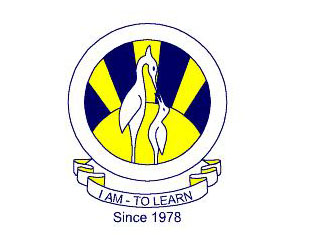 North Nazimabad Boys BranchGeographyDate: 9th March 2018Class 9Ms Aziza WajahatSolve Q 3:http://papers.xtremepapers.com/CIE/Cambridge%20International%20O%20Level/Pakistan%20Studies%20(2059)/2059_w14_qp_2.pdf